ЛеготекаКаждый вторник в средней группе «Капельки» будет проходить кружок «Леготека», под руководством педагога ДО Родичевой О.И., который развивает творческие способности дошкольников. Выявление и развитие творческого потенциала личности каждого ребенка является одним из приоритетных направлений современной педагогики. Конструирование, как вид деятельности, играет важную роль в общем психологическом развитии ребенка, отвечает интересам и потребностям детей, носит познавательный и творческий характер.Лего-конструирование – это современная технология, которая позволяет обеспечить единство воспитательных, развивающих и обучающих целей; практическая творческая деятельность, развитие умственных способностей, которые проявляются в других видах деятельности: речевой, игровой, познавательной; развитие самостоятельности, способности решать любые задачи творчески. Воспитатели группы «Капельки»:                                                                                                        Алексеева А.И.,                                                                                                        Васильева Л.В.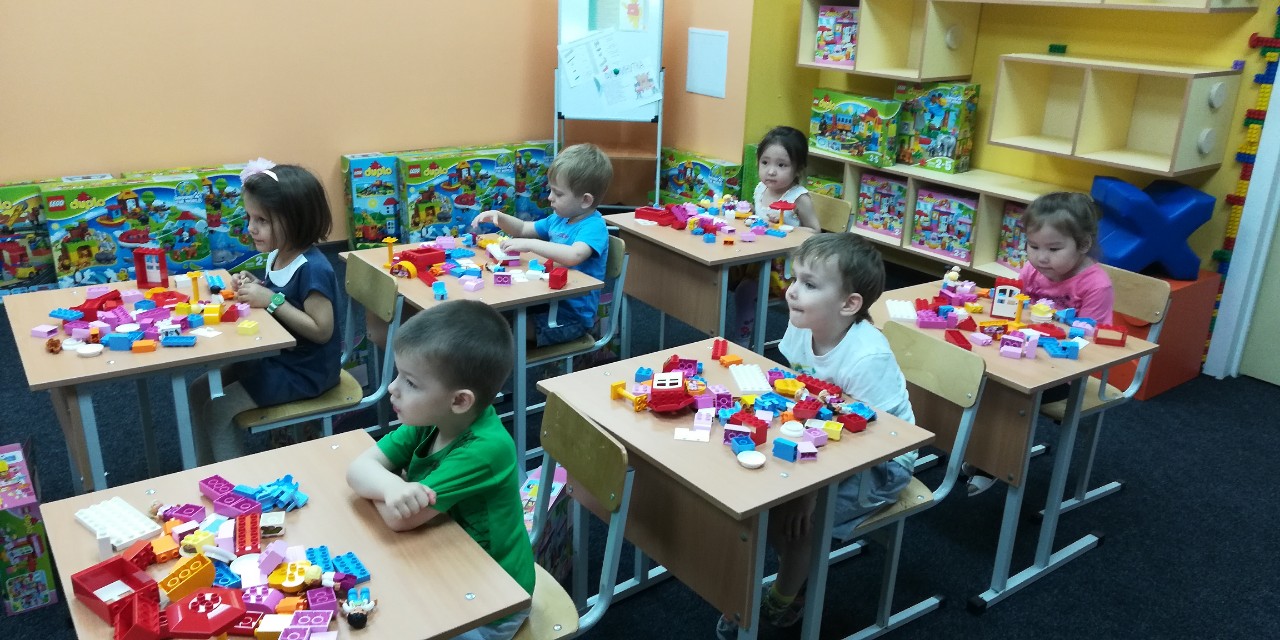 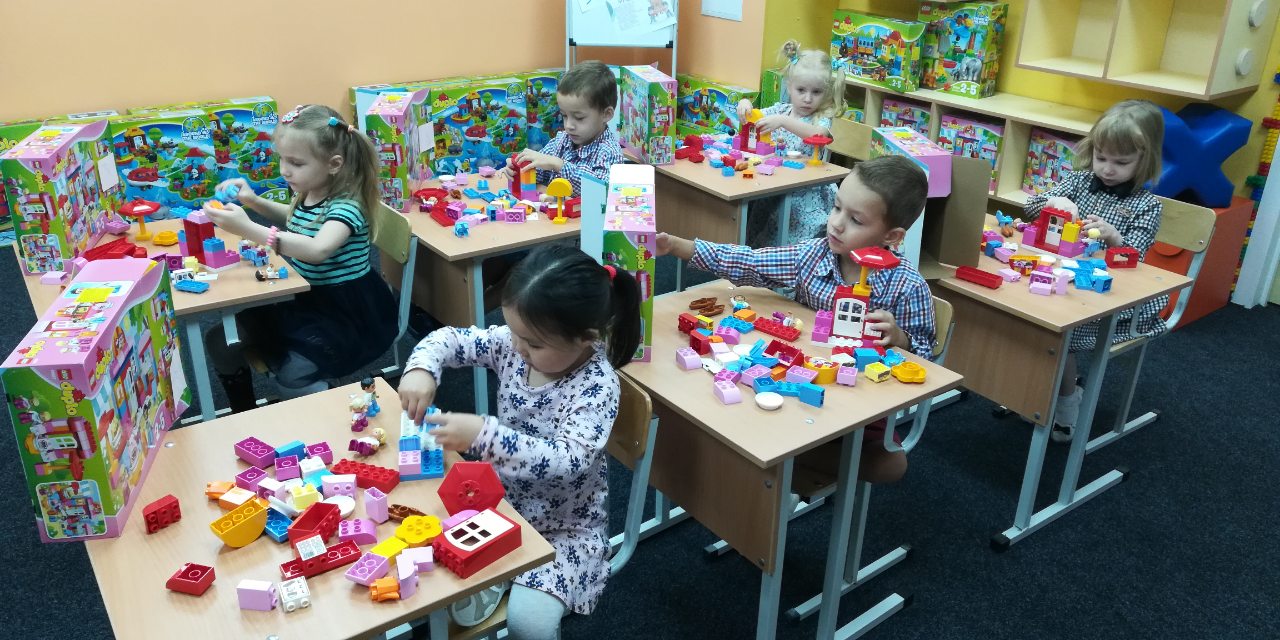 